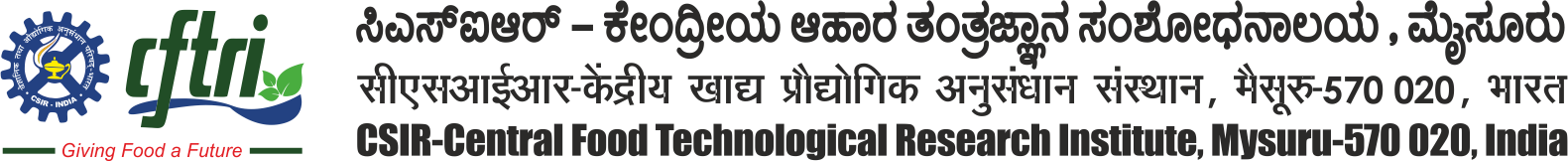 Date: 25.03.2024ADVERTISEMENT NO. PAT. 196/2024 Engagement to the positions of Project Associate Level-I CSIR – Central Food Technological Research Institute, Mysuru, a constituent National Laboratory of Council of Scientific & Industrial Research (CSIR), desires to engage qualified candidates as Project Associate Level-I, on purely temporary contractual basis in the project entitled “Analytical Activities under customer service & RFL" (OLP-097) for a period up to May, 2024 at CSIR-CFTRI, Mysuru, Karnataka.  The details are as follows:The minimum essential qualification, experience, etc. for all the above temporary position are as under:Desirable Qualification/Experience for PAS-I: Experience in a reputed R&D institute in the areas of GMO analysis, molecular biological techniques, and using modern analytical instruments, having computer knowledge in MS-office tools will be preferred.			Note: As per CSIR letter No. 5-1(342)/2015-PD dated 12.01.2023, engagement of Project Staff shall be co-terminus with the term of the Project subject to the condition that the total period of the engagement of a Project Staff in different projects either in the same Lab/Instt. or different Lab/Instt. of CSIR taken together shall not exceed 5 years in any case.  Hence, the applicants who have completed the total tenure of 5 years in any of the CSIR Lab/Instt. as Project Staff are NOT ELIGIBLE to apply for the aforesaid positions.Terms and Conditions:Only those candidates who have already acquired the essential qualification & their results have been declared are eligible to apply. Result awaited /Final semester appeared or appearing are not eligible to apply for any post. The period of experience in a discipline / area of work, wherever prescribed, shall be counted after the date of acquiring the minimum prescribed educational qualifications prescribed for that post.The applicants will be subjected to shortlisting by designated committee according to the current requirement and the candidate’s shortlisted for interview will be displayed on CSIR- CFTRI website. No TA/DA will be given to the candidates for attending the interview.In the event of large number of applications, the duly constituted committee will adopt its own criteria for short-listing the candidates to restrict the number of candidates to be called for interview to a reasonable number by any one or more of the following methods:On the basis of percentage of marks obtained in the Essential Qualification.On the basis of higher educational qualifications than the minimum prescribed in the advertisement.On the basis of desirable Qualification/ experience.Any other methodology as deemed fit by the CommitteeBased upon the performance of candidates in the interview, result of selected candidates against the number of post available in the project for each post code, will be declared and posted on CFTRI website. A panel of waitlisted candidates in order of merit will also be formed for each post code, which will be valid for one year. The panel may be operated on the recommendation of Project Investigator for meeting out any future requirement in the project arises due to resignation of incumbent/ non-joining of selected candidates/ further unforeseen/urgent requirement of project manpower for the same position in same project.Relaxation in age in respect of candidate belonging to SC/ST/PwBD/OBC will be applicable as per CSIR/GOI instructions. All other things being equal SC/ST/OBC candidates may be given preference over general candidates so as to ensure their representation. Candidates should not exceed 35 years of age as on the last date of receiving the applications (30.03.2024).The engagement of above Project Staff will be co-terminus with the duration of the Sponsored/Consultancy Project. If already the candidate is working in CSIR/CSIR-CFTRI a “NOC” from the current PI is mandatory for applying for the aforementioned project. In a case, if selected, Engagement under this project would be made only after submission of ‘No Dues Certificate’ and resignation from the previous project.The engagement shall be initially for a short duration based on availability of funds which may be extended or curtailed based on the conduct and the performance of the incumbent as well as requirement of the institute which may be extended further based on the recommendations of the Review Committee. However, the engagement will not be beyond the tenure of the project and shall expire automatically on the expiry of project tenure, in which candidate has been selected. The engagement under projects does not confer any right/claim whatsoever, either explicitly or implicitly on the appointee for regular appointment in CSIR-CFTRI/CSIR, against any post or otherwise under any legal conditions or precedent.The maximum duration, for which Project staff could be engaged in different projects taken together, will be 5 years. Candidates who have already served CSIR-CFTRI or any other lab/ institute of CSIR as Project Staff at any level in CSIR projects (including NMITLI projects, OLP/MLP, Contract R&D and non-CSIR funded projects) for a total period of 5 years or more are not eligible for these engagements.The posts advertised are provisional and subject to ascertaining the availability of funds under the respective project before the declaration of results and issue of engagement letter.The performance of the Project Staff would be reviewed periodically so that any one not found up to the mark, could be terminated. The engagement may be terminated at any time by the office without assigning any reasons.CSIR-CFTRI reserves the right to cancel or withdraw the offer of engagement in case of any discrepancy found, in the candidature of any empanelled candidate at any stage. Candidates who are applying for any of the above post shall ensure that they fulfil the essential qualifications/experience. If they apply without fulfilling the essential qualifications, then it will be considered that they are giving wrong/misleading information. The ONUS OF THIS ACTION WILL BE ON THE CANDIDATE and not on the Institute. In case they are found not fulfilling the essential criteria or that they have provided misleading information, then their candidature for the post may be rejected at any stage of selection or after selection.Other terms and conditions will be governed as per guideline issued by the funding agency /CSIR for the engagement of above project staff as amended from time to time.The Director, CSIR-CFTRI has a right to amend, delete and add Terms & Conditions to this notification and also reserves the right to cancel the advertisement without assigning any reason thereof or reserves the right not to fill up the posts, if required. The number of vacancies indicated above may vary i.e. it may increase or decrease at the time of actual selection. CANVASSING IN ANY FORM AND/OR BRINGING ANY INFLUENCE POLITICAL OR OTHERWISE WILL BE TREATED AS A DISQUALIFICATION FOR THE POST.How to ApplyEligible candidates may submit online application only at https://patcell.cftri.res.in along with necessary attachments of the certificates in support of date of birth, caste, qualification/experience etc. on or before 30-03-2024 under the appropriate subject panels. No other mode of application will be accepted Please make sure to choose appropriate subject panel based on your specialization in the Essential qualification required for position(s) being applied.  The onus of selecting subject panel will be on the candidate only.Applications of those candidates, which are already active in the above panels listed against each position with the above eligibility requirements will be considered by default. Applications received after the due date 30-03-2024 will not be considered. Candidates are advised to check the official CFTRI website https://cftri.res.in/ regularly for addendum/corrigendum and updated information regarding this. Therefore, candidates are advised to keep visiting regularly the website of CSIR-CFTRI. The short-listed candidates will be informed abo                                                                                                                                                                                                                                                                                                                                                                                                            ut the date of interview through e-mail to the email address mentioned by the candidate in the online application form. No interim Enquiry or Correspondence will be entertained.     Principal Investigator                                                                                            OLP-097Name of Position & LevelNo of Position(s)Stipend & HRAProject Associate – I (PAS-I)1 nos.Rs.25,000 with HRA Name of Position & LevelNo of Position(s)Essential QualificationJob RequirementsSubject Panel(s) to be chosen in the portalProject Associate – I (PAS-I)1M.Sc. in Biotechnology/Biochemistry/Molecular biology For R&D, GMO testingLife SciencesOrBiotechnologyOrBiochemistryorAgriculture Sci. & Technology